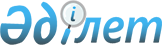 О внесении изменений в решение Келесского районного маслихата от 25 декабря 2019 года № 21-156-VI "О бюджетах села и сельских округов на 2020-2022 годы"Решение Келесского районного маслихата Туркестанской области от 12 ноября 2020 года № 33-244-VI. Зарегистрировано Департаментом юстиции Туркестанской области 27 ноября 2020 года № 5912
      В соответствии с пунктом 4 статьи 109-1, Бюджетного кодекса Республики Казахстан от 4 декабря 2008 года, подпунктом 1) пункта 1 статьи 6 Закона Республики Казахстан от 23 января 2001 года "О местном государственном управлении и самоуправлении в Республике Казахстан" и решением Келесского районного маслихата от 28 октября 2020 года № 32-237-VI "О внесении изменений в решение Келесского районного маслихата от 18 декабря 2019 года № 20-140-VI "О районном бюджете на 2020-2022 годы", зарегистрированного в Реестре государственной регистрации нормативных правовых актов за № 5877, Келесский районный маслихат РЕШИЛ:
      1. Внести в решение Келесского районного маслихата от 25 декабря 2019 года № 21-156-VI "О бюджетах села и сельских округов на 2020-2022 годы" (зарегистрировано в Реестре государственной регистрации нормативных правовых актов за № 4871, опубликовано 13 января 2020 года в эталонном контрольном банке нормативно правовых актов Республики Казахстан в электронном виде) следующие изменения:
      пункты 1-12 изложить в следующей редакции:
      "1. Утвердить бюджет села Абай на 2020-2022 годы согласно приложениям 1, 2 и 3 соответственно, в том числе на 2020 год в следующих объемах:
      1) доходы – 843 733 тысяч тенге:
      налоговые поступления – 50 827 тысяч тенге;
      неналоговые поступления – 0;
      поступления от продажи основного капитала – 0;
      поступления трансфертов – 792 906 тысяч тенге;
      2) затраты – 853 035 тысяч тенге;
      3) чистое бюджетное кредитование – 0:
      бюджетные кредиты – 0;
      погашение бюджетных кредитов – 0;
      4) сальдо по операциям с финансовыми активами – 0:
      приобретение финансовых активов – 0;
      поступления от продажи финансовых активов государства – 0;
      5) дефицит (профицит) бюджета – -9 302 тысяч тенге;
      6) финансирование дефицита (использование профицита) бюджета – 0:
      поступление займов – 9 302 тысяч тенге;
      погашение займов – 0;
      используемые остатки бюджетных средств – 9 302тысяч тенге.
      2. Утвердить бюджет сельского округа Бирлесу на 2020-2022 годы согласно приложениям 4, 5 и 6 соответственно, в том числе на 2020 год в следующих объемах:
      1) доходы – 113 775 тысяч тенге:
      налоговые поступления – 2 892 тысяч тенге;
      неналоговые поступления – 0;
      поступления от продажи основного капитала – 0;
      поступления трансфертов – 110 883 тысяч тенге;
      2) затраты – 114 163 тысяч тенге;
      3) чистое бюджетное кредитование – 0:
      бюджетные кредиты – 0;
      погашение бюджетных кредитов – 0;
      4) сальдо по операциям с финансовыми активами – 0:
      приобретение финансовых активов – 0;
      поступления от продажи финансовых активов государства – 0;
      5) дефицит (профицит) бюджета – -388 тысяч тенге;
      6) финансирование дефицита (использование профицита) бюджета – 0:
      поступление займов – 388 тысяч тенге;
      погашение займов – 0;
      используемые остатки бюджетных средств – 388 тысяч тенге.
      3. Утвердить бюджет сельского округа Ушкын на 2020-2022 годы согласно приложениям 7, 8 и 9 соответственно, в том числе на 2020 год в следующих объемах:
      1) доходы – 173 560 тысяч тенге:
      налоговые поступления – 5 013 тысяч тенге;
      неналоговые поступления – 0;
      поступления от продажи основного капитала – 0;
      поступления трансфертов – 168 547 тысяч тенге;
      2) затраты – 174 528 тысяч тенге;
      3) чистое бюджетное кредитование – 0:
      бюджетные кредиты – 0;
      погашение бюджетных кредитов – 0;
      4) сальдо по операциям с финансовыми активами – 0:
      приобретение финансовых активов – 0;
      поступления от продажи финансовых активов государства – 0;
      5) дефицит (профицит) бюджета – -968 тысяч тенге;
      6) финансирование дефицита (использование профицита) бюджета – 0:
      поступление займов – 968 тысяч тенге;
      погашение займов – 0;
      используемые остатки бюджетных средств – 968 тысяч тенге.
      4. Утвердить бюджет сельского округа Жамбыл на 2020-2022 годы согласно приложениям 10, 11 и 12 соответственно, в том числе на 2020 год в следующих объемах:
      1) доходы – 119 955 тысяч тенге:
      налоговые поступления – 3 005 тысяч тенге;
      неналоговые поступления – 0;
      поступления от продажи основного капитала – 0;
      поступления трансфертов – 116 950 тысяч тенге;
      2) затраты – 120 498 тысяч тенге;
      3) чистое бюджетное кредитование – 0:
      бюджетные кредиты – 0;
      погашение бюджетных кредитов – 0;
      4) сальдо по операциям с финансовыми активами – 0:
      приобретение финансовых активов – 0;
      поступления от продажи финансовых активов государства – 0;
      5) дефицит (профицит) бюджета – -543 тысяч тенге;
      6) финансирование дефицита (использование профицита) бюджета – 0:
      поступление займов – 543 тысяч тенге;
      погашение займов – 0;
      используемые остатки бюджетных средств – 543 тысяч тенге.
      5. Утвердить бюджет сельского округа Бозай на 2020-2022 годы согласно приложениям 13, 14 и 15 соответственно, в том числе на 2020 год в следующих объемах:
      1) доходы – 88 300 тысяч тенге:
      налоговые поступления – 1 751 тысяч тенге;
      неналоговые поступления – 0;
      поступления от продажи основного капитала – 0;
      поступления трансфертов – 86 549 тысяч тенге;
      2) затраты – 89 086 тысяч тенге;
      3) чистое бюджетное кредитование – 0:
      бюджетные кредиты – 0;
      погашение бюджетных кредитов – 0;
      4) сальдо по операциям с финансовыми активами – 0:
      приобретение финансовых активов – 0;
      поступления от продажи финансовых активов государства – 0;
      5) дефицит (профицит) бюджета – -786 тысяч тенге;
      6) финансирование дефицита (использование профицита) бюджета – 0:
      поступление займов – 786 тысяч тенге;
      погашение займов – 0;
      используемые остатки бюджетных средств – 786 тысяч тенге.
      6. Утвердить бюджет сельского округа Бирлик на 2020-2022 годы согласно приложениям 16, 17 и 18 соответственно, в том числе на 2020 год в следующих объемах:
      1) доходы – 159 917 тысяч тенге:
      налоговые поступления – 4 454 тысяч тенге;
      неналоговые поступления – 0;
      поступления от продажи основного капитала – 0;
      поступления трансфертов – 155 463 тысяч тенге;
      2) затраты – 160 765 тысяч тенге;
      3) чистое бюджетное кредитование – 0:
      бюджетные кредиты – 0;
      погашение бюджетных кредитов – 0;
      4) сальдо по операциям с финансовыми активами – 0:
      приобретение финансовых активов – 0;
      поступления от продажи финансовых активов государства – 0;
      5) дефицит (профицит) бюджета – -848 тысяч тенге;
      6) финансирование дефицита (использование профицита) бюджета – 0:
      поступление займов – 848 тысяч тенге;
      погашение займов – 0;
      используемые остатки бюджетных средств – 848 тысяч тенге.
      7. Утвердить бюджет сельского округа Актобе на 2020-2022 годы согласно приложениям 19, 20 и 21 соответственно, в том числе на 2020 год в следующих объемах:
      1) доходы – 561 066 тысяч тенге:
      налоговые поступления – 18 178 тысяч тенге;
      неналоговые поступления – 0;
      поступления от продажи основного капитала – 0;
      поступления трансфертов – 542 888 тысяч тенге;
      2) затраты – 566 096 тысяч тенге;
      3) чистое бюджетное кредитование – 0:
      бюджетные кредиты – 0;
      погашение бюджетных кредитов – 0;
      4) сальдо по операциям с финансовыми активами – 0:
      приобретение финансовых активов – 0;
      поступления от продажи финансовых активов государства – 0;
      5) дефицит (профицит) бюджета – -5 030 тысяч тенге;
      6) финансирование дефицита (использование профицита) бюджета – 0:
      поступление займов – 5 030 тысяч тенге;
      погашение займов – 0;
      используемые остатки бюджетных средств – 5 030 тысяч тенге.
      8. Утвердить бюджет сельского округа Ошакты на 2020-2022 годы согласно приложениям 22, 23 и 24 соответственно, в том числе на 2020 год в следующих объемах:
      1) доходы – 468 377 тысяч тенге:
      налоговые поступления – 10 617 тысяч тенге;
      неналоговые поступления – 0;
      поступления от продажи основного капитала – 0;
      поступления трансфертов – 457 760 тысяч тенге;
      2) затраты – 470 980 тысяч тенге;
      3) чистое бюджетное кредитование – 0:
      бюджетные кредиты – 0;
      погашение бюджетных кредитов – 0;
      4) сальдо по операциям с финансовыми активами – 0:
      приобретение финансовых активов – 0;
      поступления от продажи финансовых активов государства – 0;
      5) дефицит (профицит) бюджета – -2 603 тысяч тенге;
      6) финансирование дефицита (использование профицита) бюджета – 0:
      поступление займов – 2 603 тысяч тенге;
      погашение займов – 0;
      используемые остатки бюджетных средств – 2 603 тысяч тенге.
      9. Утвердить бюджет сельского округа Кошкарата на 2020-2022 годы согласно приложениям 25, 26 и 27 соответственно, в том числе на 2020 год в следующих объемах:
      1) доходы – 442 854 тысяч тенге:
      налоговые поступления – 15 070 тысяч тенге;
      неналоговые поступления – 0;
      поступления от продажи основного капитала – 0;
      поступления трансфертов – 427 784 тысяч тенге;
      2) затраты – 446 968 тысяч тенге;
      3) чистое бюджетное кредитование – 0:
      бюджетные кредиты – 0;
      погашение бюджетных кредитов – 0;
      4) сальдо по операциям с финансовыми активами – 0:
      приобретение финансовых активов – 0;
      поступления от продажи финансовых активов государства – 0;
      5) дефицит (профицит) бюджета – -4 114 тысяч тенге;
      6) финансирование дефицита (использование профицита) бюджета – 4 114 тысяч тенге:
      поступление займов – 0;
      погашение займов – 0;
      используемые остатки бюджетных средств – 4 114 тысяч тенге.
      10. Утвердить бюджет сельского округа Алпамыс батыр на 2020-2022 годы согласно приложениям 28, 29 и 30 соответственно, в том числе на 2020 год в следующих объемах:
      1) доходы – 168 959 тысяч тенге:
      налоговые поступления – 4 796 тысяч тенге;
      неналоговые поступления – 0;
      поступления от продажи основного капитала – 0;
      поступления трансфертов – 164 163 тысяч тенге;
      2) затраты – 169 692 тысяч тенге;
      3) чистое бюджетное кредитование – 0:
      бюджетные кредиты – 0;
      погашение бюджетных кредитов – 0;
      4) сальдо по операциям с финансовыми активами – 0:
      приобретение финансовых активов – 0;
      поступления от продажи финансовых активов государства – 0;
      5) дефицит (профицит) бюджета – -733 тысяч тенге;
      6) финансирование дефицита (использование профицита) бюджета – 0:
      поступление займов – 733 тысяч тенге;
      погашение займов – 0;
      используемые остатки бюджетных средств – 733 тысяч тенге.
      11. Утвердить бюджет сельского округа Биртилек на 2020-2022 годы согласно приложениям 31, 32 и 33 соответственно, в том числе на 2020 год в следующих объемах:
      1) доходы – 457 863 тысяч тенге:
      налоговые поступления – 16 605 тысяч тенге;
      неналоговые поступления – 0;
      поступления от продажи основного капитала – 0;
      поступления трансфертов – 441 258 тысяч тенге;
      2) затраты – 462 728 тысяч тенге;
      3) чистое бюджетное кредитование – 0:
      бюджетные кредиты – 0;
      погашение бюджетных кредитов – 0;
      4) сальдо по операциям с финансовыми активами – 0:
      приобретение финансовых активов – 0;
      поступления от продажи финансовых активов государства – 0;
      5) дефицит (профицит) бюджета – -4 865 тысяч тенге;
      6) финансирование дефицита (использование профицита) бюджета – 4 865 тысяч тенге:
      поступление займов – 0;
      погашение займов – 0;
      используемые остатки бюджетных средств – 4 865 тысяч тенге.
      12. Утвердить бюджет сельского округа Жузимдик на 2020-2022 годы согласно приложениям 34, 35 и 36 соответственно, в том числе на 2020 год в следующих объемах:
      1) доходы – 217 537 тысяч тенге:
      налоговые поступления – 3 465 тысяч тенге;
      неналоговые поступления – 0;
      поступления от продажи основного капитала – 0;
      поступления трансфертов – 214 072 тысяч тенге;
      2) затраты – 218 277 тысяч тенге;
      3) чистое бюджетное кредитование – 0:
      бюджетные кредиты – 0;
      погашение бюджетных кредитов – 0;
      4) сальдо по операциям с финансовыми активами – 0:
      приобретение финансовых активов – 0;
      поступления от продажи финансовых активов государства – 0;
      5) дефицит (профицит) бюджета – -740 тысяч тенге;
      6) финансирование дефицита (использование профицита) бюджета – 740 тысяч тенге:
      поступление займов – 0;
      погашение займов – 0;
      используемые остатки бюджетных средств – 740 тысяч тенге.
      Приложения 1, 4, 7, 10, 13, 16, 19, 22, 25, 28, 31, 34, к указанному решению изложить в новой редакции согласно приложениям 1, 2, 3, 4, 5, 6, 7, 8, 9, 10, 11, 12 к настоящему решению.
      пункт 13 изложить в следующей редакции:
      "13. В соответствии с пунктом 9 статьи 139 Трудового Кодекса Республики Казахстан от 23 ноября 2015 года установить на 2020 год повышенные на двадцать пять процентов должностные оклады и тарифные ставки специалистам в области социального обеспечения, образования, культуры, спорта и ветеринарии являющимся гражданскими служащими и работающим в сельской местности в организациях, финансируемых из районного бюджета, по сравнению с окладами и ставками гражданских служащих, занимающихся этими видами деятельности в районных условиях.
      2. Государственному учреждению "Аппарат Келесского районного маслихата" в установленном законодательством Республики Казахстан порядке обеспечить:
      1) государственную регистрацию настоящего решения в Республиканском государственном учреждении "Департамент юстиции Туркестанской области Министерства юстиции Республики Казахстан";
      2) размещение настоящего решения на интернет-ресурсе Келесского районного маслихата после его официального опубликования.
      3. Настоящее решение вводится в действие с 1 января 2020 года. Бюджет села Абай на 2020 год Бюджет сельского округа Бирлесу на 2020 год Бюджет сельского округа Ушкын на 2020 год Бюджет сельского округа Жамбыл на 2020 год Бюджет сельского округа Бозай на 2020 год Бюджет сельского округа Бирлик на 2020 год Бюджет сельского округа Актобе на 2020 год Бюджет сельского округа Ошакты на 2020 год Бюджет сельского округа Кошкарата на 2020 год Бюджет сельского округа Алпамыс батыр на 2020 год Бюджет сельского округа Биртилек на 2020 год Бюджет сельского округа Жузимдик на 2020 год
					© 2012. РГП на ПХВ «Институт законодательства и правовой информации Республики Казахстан» Министерства юстиции Республики Казахстан
				
      Председатель сессии

      районного маслихата

Р. Султанов

      Секретарь районного маслихата

А.Тотиков
Приложение 1 к решению
Келесского районного
маслихата от 12 ноября
2020 года № 33-244-VIПриложение 1 к решению
Келесского районного
маслихата от 25 декабря
2019 года № 21-156-VI
Категория
Категория
Категория
Категория
Категория
тысяч тенге
Класс
Класс
Класс
Класс
тысяч тенге
Подкласс
Подкласс
Подкласс
тысяч тенге
Наименование
тысяч тенге
1. Доходы
843 733
1
Налоговые поступления
50 827
01
Подоходный налог
22 694
2
2
Индивидуальный подоходный налог
22 694
04
Hалоги на собственность
27 864
1
1
Hалоги на имущество
467
3
3
Земельный налог
739
4
4
Hалог на транспортные средства
26 658
05
Внутренние налоги на товары, работы и услуги
269
4
4
Сборы за ведение предпринимательской и профессиональной деятельности
269
2
Неналоговые поступления
0
3
Поступления от продажи основного капитала
0
4
Поступления трансфертов 
792 906
02
Трансферты из вышестоящих органов государственного управления
792 906
3
3
Трансферты из районного (города областного значения) бюджета
792 906
Функциональная группа
Функциональная группа
Функциональная группа
Функциональная группа
Функциональная группа
тысяч тенге
Функциональная подгруппа
Функциональная подгруппа
Функциональная подгруппа
Функциональная подгруппа
тысяч тенге
Администратор бюджетных программ
Администратор бюджетных программ
Администратор бюджетных программ
тысяч тенге
Программа
Программа
тысяч тенге
Наименование
тысяч тенге
2. Затраты
853 035
01
Государственные услуги общего характера
110 608
1
Представительные, исполнительные и другие органы, выполняющие общие функции государственного управления
110 608
124
Аппарат акима города районного значения, села, поселка, сельского округа
110 608
001
Услуги по обеспечению деятельности акима города районного значения, села, поселка, сельского округа
97 563
022
Капитальные расходы государственного органа
13 045
04
Образование
577 185
1
Дошкольное воспитание и обучение
577 185
124
Аппарат акима города районного значения, села, поселка, сельского округа
577 185
004
Дошкольное воспитание и обучение и организация медицинского обслуживания в организациях дошкольного воспитания и обучения
577 185
07
Жилищно-коммунальное хозяйство
111 698
3
Благоустройство населенных пунктов
111 698
124
Аппарат акима города районного значения, села, поселка, сельского округа
111 698
008
Освещение улиц населенных пунктов
21 138
009
Обеспечение санитарии населенных пунктов
3 000
011
Благоустройство и озеленение населенных пунктов
87 560
12
Транспорт и коммуникации
26 294
1
Автомобильный транспорт
26 294
124
Аппарат акима города районного значения, села, поселка, сельского округа
26 294
013
Обеспечение функционирования автомобильных дорог в городах районного значения, поселках, селах, сельских округах
14 499
045
Капитальный и средний ремонт автомобильных дорог улиц населенных пунктов
11 795
15
Трансферты
27 250
1
Трансферты
27 250
124
Аппарат акима города районного значения, села, поселка, сельского округа
27 250
049
Возврат трансфертов общего характера в случаях, предусмотренных бюджетным законодательством
27 250
3. Чистое бюджетное кредитование
0
Бюджетные кредиты
0
Категория
Категория
Категория
Категория
Категория
тысяч тенге
Класс
Класс
Класс
Класс
тысяч тенге
Подкласс
Подкласс
Подкласс
тысяч тенге
Наименование
тысяч тенге
Погашение бюджетных кредитов
0
5
Погашение бюджетных кредитов
0
01
Погашение бюджетных кредитов
0
1
1
Погашение бюджетных кредитов, выданных из государственного бюджета
0
4. Сальдо по операциям с финансовыми активами
0
Приобретение финансовых активов
0
Поступление от продажи финансовых активов государства
0
5. Дефицит (профицит) бюджета
-9 302
6. Финансирование дефицита (использование профицита) бюджета
9 302
Поступление займов
0
Функциональная группа
Функциональная группа
Функциональная группа
Функциональная группа
Функциональная группа
тысяч тенге
Функциональная подгруппа
Функциональная подгруппа
Функциональная подгруппа
Функциональная подгруппа
тысяч тенге
Администратор бюджетных программ
Администратор бюджетных программ
Администратор бюджетных программ
тысяч тенге
Программа
Программа
тысяч тенге
Наименование
тысяч тенге
Погашение займов
0
16
Погашение займов
0
1
Погашение займов
0
Категория
Категория
Категория
Категория
Категория
тысяч тенге
Класс
Класс
Класс
Класс
тысяч тенге
Подкласс
Подкласс
Подкласс
тысяч тенге
Наименование
тысяч тенге
Используемые остатки бюджетных средств
9 302
8
Используемые остатки бюджетных средств
9 302
01
Остатки бюджетных средств
9 302
1
1
Свободные остатки бюджетных средств
9 302Приложение 2 к решению
Келесского районного
маслихата от 12 ноября
2020 года № 33-244-VIПриложение 4 к решению
Келесского районного
маслихата от 25 декабря
2019 года № 21-156-VI
Категория
Категория
Категория
Категория
Категория
тысяч тенге
Класс
Класс
Класс
Класс
тысяч тенге
Подкласс
Подкласс
Подкласс
тысяч тенге
Наименование
тысяч тенге
1. Доходы
113 775
1
Налоговые поступления
2 892
01
Подоходный налог
65
2
2
Индивидуальный подоходный налог
65
04
Hалоги на собственность
2 827
1
1
Hалоги на имущество
54
3
3
Земельный налог
180
4
4
Hалог на транспортные средства
2 593
2
Неналоговые поступления
0
3
Поступления от продажи основного капитала
0
4
Поступления трансфертов 
110 883
02
Трансферты из вышестоящих органов государственного управления
110 883
3
3
Трансферты из районного (города областного значения) бюджета
110 883
Функциональная группа
Функциональная группа
Функциональная группа
Функциональная группа
Функциональная группа
тысяч тенге
Функциональная подгруппа
Функциональная подгруппа
Функциональная подгруппа
Функциональная подгруппа
тысяч тенге
Администратор бюджетных программ
Администратор бюджетных программ
Администратор бюджетных программ
тысяч тенге
Программа
Программа
тысяч тенге
Наименование
тысяч тенге
2. Затраты
114 163
01
Государственные услуги общего характера
51 167
1
Представительные, исполнительные и другие органы, выполняющие общие функции государственного управления
51 167
124
Аппарат акима города районного значения, села, поселка, сельского округа
51 167
001
Услуги по обеспечению деятельности акима города районного значения, села, поселка, сельского округа
48 492
022
Капитальные расходы государственного органа
2 675
04
Образование
48 110
1
Дошкольное воспитание и обучение
46 710
124
Аппарат акима города районного значения, села, поселка, сельского округа
46 710
004
Дошкольное воспитание и обучение и организация медицинского обслуживания в организациях дошкольного воспитания и обучения
46 710
2
Начальное, основное среднее и общее среднее образование
1 400
124
Аппарат акима города районного значения, села, поселка, сельского округа
1 400
005
Организация бесплатного подвоза учащихся до ближайшей школы и обратно в сельской местности
1 400
07
Жилищно-коммунальное хозяйство
7 115
3
Благоустройство населенных пунктов
7 115
124
Аппарат акима города районного значения, села, поселка, сельского округа
7 115
008
Освещение улиц населенных пунктов
1 270
011
Благоустройство и озеленение населенных пунктов
5 845
12
Транспорт и коммуникации
7 771
1
Автомобильный транспорт
7 771
124
Аппарат акима города районного значения, села, поселка, сельского округа
7 771
045
Капитальный и средний ремонт автомобильных дорог улиц населенных пунктов
7 771
3. Чистое бюджетное кредитование
0
Бюджетные кредиты
0
Категория
Категория
Категория
Категория
Категория
тысяч тенге
Класс
Класс
Класс
Класс
тысяч тенге
Подкласс
Подкласс
Подкласс
тысяч тенге
Наименование
тысяч тенге
Погашение бюджетных кредитов
0
5
Погашение бюджетных кредитов
0
01
Погашение бюджетных кредитов
0
1
1
Погашение бюджетных кредитов, выданных из государственного бюджета
0
4. Сальдо по операциям с финансовыми активами
0
Приобретение финансовых активов
0
Поступление от продажи финансовых активов государства
0
5. Дефицит (профицит) бюджета
-388
6. Финансирование дефицита (использование профицита) бюджета
388
Поступление займов
0
Функциональная группа
Функциональная группа
Функциональная группа
Функциональная группа
Функциональная группа
тысяч тенге
Функциональная подгруппа
Функциональная подгруппа
Функциональная подгруппа
Функциональная подгруппа
тысяч тенге
Администратор бюджетных программ
Администратор бюджетных программ
Администратор бюджетных программ
тысяч тенге
Программа
Программа
тысяч тенге
Наименование
тысяч тенге
Погашение займов
0
16
Погашение займов
0
1
Погашение займов
0
Категория
Категория
Категория
Категория
Категория
тысяч тенге
Класс
Класс
Класс
Класс
тысяч тенге
Подкласс
Подкласс
Подкласс
тысяч тенге
Наименование
тысяч тенге
Используемые остатки бюджетных средств
388
8
Используемые остатки бюджетных средств
388
01
Остатки бюджетных средств
388
1
1
Свободные остатки бюджетных средств
388Приложение 3 к решению
Келесского районного
маслихата от 12 ноября
2020 года № 33-244-VIПриложение 7 к решению
Келесского районного
маслихата от 25 декабря
2019 года № 21-156-VI
Категория
Категория
Категория
Категория
Категория
тысяч тенге
Класс
Класс
Класс
Класс
тысяч тенге
Подкласс
Подкласс
Подкласс
тысяч тенге
Наименование
тысяч тенге
1. Доходы
173 560
1
Налоговые поступления
5 013
01
Подоходный налог
448
2
2
Индивидуальный подоходный налог
448
04
Hалоги на собственность
4 565
1
1
Hалоги на имущество
90
3
3
Земельный налог
425
4
4
Hалог на транспортные средства
4 050
2
Неналоговые поступления
0
3
Поступления от продажи основного капитала
0
4
Поступления трансфертов 
168 547
02
Трансферты из вышестоящих органов государственного управления
168 547
3
3
Трансферты из районного (города областного значения) бюджета
168 547
Функциональная группа
Функциональная группа
Функциональная группа
Функциональная группа
Функциональная группа
тысяч тенге
Функциональная подгруппа
Функциональная подгруппа
Функциональная подгруппа
Функциональная подгруппа
тысяч тенге
Администратор бюджетных программ
Администратор бюджетных программ
Администратор бюджетных программ
тысяч тенге
Программа
Программа
тысяч тенге
Наименование
тысяч тенге
2. Затраты
174 528
01
Государственные услуги общего характера
47 806
1
Представительные, исполнительные и другие органы, выполняющие общие функции государственного управления
47 806
124
Аппарат акима города районного значения, села, поселка, сельского округа
47 806
001
Услуги по обеспечению деятельности акима города районного значения, села, поселка, сельского округа
47 806
04
Образование
98 584
1
Дошкольное воспитание и обучение
97 354
124
Аппарат акима города районного значения, села, поселка, сельского округа
97 354
004
Дошкольное воспитание и обучение и организация медицинского обслуживания в организациях дошкольного воспитания и обучения
97 354
2
Начальное, основное среднее и общее среднее образование
1 230
124
Аппарат акима города районного значения, села, поселка, сельского округа
1 230
005
Организация бесплатного подвоза учащихся до ближайшей школы и обратно в сельской местности
1 230
07
Жилищно-коммунальное хозяйство
18 852
3
Благоустройство населенных пунктов
18 852
124
Аппарат акима города районного значения, села, поселка, сельского округа
18 852
008
Освещение улиц населенных пунктов
1 277
011
Благоустройство и озеленение населенных пунктов
17 575
12
Транспорт и коммуникации
7 953
1
Автомобильный транспорт
7 953
124
Аппарат акима города районного значения, села, поселка, сельского округа
7 953
045
Капитальный и средний ремонт автомобильных дорог улиц населенных пунктов
7 953
15
Трансферты
1 333
1
Трансферты
1 333
124
Аппарат акима города районного значения, села, поселка, сельского округа
1 333
049
Возврат трансфертов общего характера в случаях, предусмотренных бюджетным законодательством
1 333
3. Чистое бюджетное кредитование
0
Бюджетные кредиты
0
Категория
Категория
Категория
Категория
Категория
тысяч тенге
Класс
Класс
Класс
Класс
тысяч тенге
Подкласс
Подкласс
Подкласс
тысяч тенге
Наименование
тысяч тенге
Погашение бюджетных кредитов
0
5
Погашение бюджетных кредитов
0
01
Погашение бюджетных кредитов
0
1
1
Погашение бюджетных кредитов, выданных из государственного бюджета
0
4. Сальдо по операциям с финансовыми активами
0
Приобретение финансовых активов
0
Поступление от продажи финансовых активов государства
0
5. Дефицит (профицит) бюджета
-968
6. Финансирование дефицита (использование профицита) бюджета
968
Поступление займов
0
Функциональная группа
Функциональная группа
Функциональная группа
Функциональная группа
Функциональная группа
тысяч тенге
Функциональная подгруппа
Функциональная подгруппа
Функциональная подгруппа
Функциональная подгруппа
тысяч тенге
Администратор бюджетных программ
Администратор бюджетных программ
Администратор бюджетных программ
тысяч тенге
Программа
Программа
тысяч тенге
Наименование
тысяч тенге
Погашение займов
0
16
Погашение займов
0
1
Погашение займов
0
Категория
Категория
Категория
Категория
Категория
тысяч тенге
Класс
Класс
Класс
Класс
тысяч тенге
Подкласс
Подкласс
Подкласс
тысяч тенге
Наименование
тысяч тенге
Используемые остатки бюджетных средств
968
8
Используемые остатки бюджетных средств
968
01
Остатки бюджетных средств
968
1
1
Свободные остатки бюджетных средств
968Приложение 4 к решению
Келесского районного
маслихата от 12 ноября
2020 года № 33-244-VIПриложение 10 к решению
Келесского районного
маслихата от 25 декабря
2019 года № 21-156-VI
Категория
Категория
Категория
Категория
Категория
тысяч тенге
Класс
Класс
Класс
Класс
тысяч тенге
Подкласс
Подкласс
Подкласс
тысяч тенге
Наименование
тысяч тенге
1. Доходы
119 955
1
Налоговые поступления
3 005
01
Подоходный налог
648
2
2
Индивидуальный подоходный налог
648
04
Hалоги на собственность
2 357
1
1
Hалоги на имущество
42
3
3
Земельный налог
22
4
4
Hалог на транспортные средства
2 293
2
Неналоговые поступления
0
3
Поступления от продажи основного капитала
0
4
Поступления трансфертов 
116 950
02
Трансферты из вышестоящих органов государственного управления
116 950
3
3
Трансферты из районного (города областного значения) бюджета
116 950
Функциональная группа
Функциональная группа
Функциональная группа
Функциональная группа
Функциональная группа
тысяч тенге
Функциональная подгруппа
Функциональная подгруппа
Функциональная подгруппа
Функциональная подгруппа
тысяч тенге
Администратор бюджетных программ
Администратор бюджетных программ
Администратор бюджетных программ
тысяч тенге
Программа
Программа
тысяч тенге
Наименование
тысяч тенге
2. Затраты
120 498
01
Государственные услуги общего характера
32 796
1
Представительные, исполнительные и другие органы, выполняющие общие функции государственного управления
32 796
124
Аппарат акима города районного значения, села, поселка, сельского округа
32 796
001
Услуги по обеспечению деятельности акима города районного значения, села, поселка, сельского округа
32 691
022
Капитальные расходы государственного органа
105
04
Образование
46 450
1
Дошкольное воспитание и обучение
46 450
124
Аппарат акима города районного значения, села, поселка, сельского округа
46 450
004
Дошкольное воспитание и обучение и организация медицинского обслуживания в организациях дошкольного воспитания и обучения
46 450
07
Жилищно-коммунальное хозяйство
25 346
3
Благоустройство населенных пунктов
25 346
124
Аппарат акима города районного значения, села, поселка, сельского округа
25 346
011
Благоустройство и озеленение населенных пунктов
25 346
12
Транспорт и коммуникации
15 906
1
Автомобильный транспорт
15 906
124
Аппарат акима города районного значения, села, поселка, сельского округа
15 906
045
Капитальный и средний ремонт автомобильных дорог улиц населенных пунктов
15 906
3. Чистое бюджетное кредитование
0
Бюджетные кредиты
0
Категория
Категория
Категория
Категория
Категория
тысяч тенге
Класс
Класс
Класс
Класс
тысяч тенге
Подкласс
Подкласс
Подкласс
тысяч тенге
Наименование
тысяч тенге
Погашение бюджетных кредитов
0
5
Погашение бюджетных кредитов
0
01
Погашение бюджетных кредитов
0
1
1
Погашение бюджетных кредитов, выданных из государственного бюджета
0
4. Сальдо по операциям с финансовыми активами
0
Приобретение финансовых активов
0
Поступление от продажи финансовых активов государства
0
5. Дефицит (профицит) бюджета
-543
6. Финансирование дефицита (использование профицита) бюджета
543
Поступление займов
0
Функциональная группа
Функциональная группа
Функциональная группа
Функциональная группа
Функциональная группа
тысяч тенге
Функциональная подгруппа
Функциональная подгруппа
Функциональная подгруппа
Функциональная подгруппа
тысяч тенге
Администратор бюджетных программ
Администратор бюджетных программ
Администратор бюджетных программ
тысяч тенге
Программа
Программа
тысяч тенге
Наименование
тысяч тенге
Погашение займов
0
16
Погашение займов
0
1
Погашение займов
0
Категория
Категория
Категория
Категория
Категория
тысяч тенге
Класс
Класс
Класс
Класс
тысяч тенге
Подкласс
Подкласс
Подкласс
тысяч тенге
Наименование
тысяч тенге
Используемые остатки бюджетных средств
543
8
Используемые остатки бюджетных средств
543
01
Остатки бюджетных средств
543
1
1
Свободные остатки бюджетных средств
543Приложение 5 к решению
Келесского районного
маслихата от 12 ноября
2020 года № 33-244-VIПриложение 13 к решению
Келесского районного
маслихата от 25 декабря
2019 года № 21-156-VI
Категория
Категория
Категория
Категория
Категория
тысяч тенге
Класс
Класс
Класс
Класс
тысяч тенге
Подкласс
Подкласс
Подкласс
тысяч тенге
Наименование
тысяч тенге
1. Доходы
88 300
1
Налоговые поступления
1 751
01
Подоходный налог
21
2
2
Индивидуальный подоходный налог
21
04
Hалоги на собственность
1 730
1
1
Hалоги на имущество
41
3
3
Земельный налог
125
4
4
Hалог на транспортные средства
1 564
2
Неналоговые поступления
0
3
Поступления от продажи основного капитала
0
4
Поступления трансфертов 
86 549
02
Трансферты из вышестоящих органов государственного управления
86 549
3
3
Трансферты из районного (города областного значения) бюджета
86 549
Функциональная группа
Функциональная группа
Функциональная группа
Функциональная группа
Функциональная группа
тысяч тенге
Функциональная подгруппа
Функциональная подгруппа
Функциональная подгруппа
Функциональная подгруппа
тысяч тенге
Администратор бюджетных программ
Администратор бюджетных программ
Администратор бюджетных программ
тысяч тенге
Программа
Программа
тысяч тенге
Наименование
тысяч тенге
2. Затраты
89 086
01
Государственные услуги общего характера
22 742
1
Представительные, исполнительные и другие органы, выполняющие общие функции государственного управления
22 742
124
Аппарат акима города районного значения, села, поселка, сельского округа
22 742
001
Услуги по обеспечению деятельности акима города районного значения, села, поселка, сельского округа
22 742
04
Образование
40 256
1
Дошкольное воспитание и обучение
39 871
124
Аппарат акима города районного значения, села, поселка, сельского округа
39 871
004
Дошкольное воспитание и обучение и организация медицинского обслуживания в организациях дошкольного воспитания и обучения
39 871
2
Начальное, основное среднее и общее среднее образование
385
124
Аппарат акима города районного значения, села, поселка, сельского округа
385
005
Организация бесплатного подвоза учащихся до ближайшей школы и обратно в сельской местности
385
07
Жилищно-коммунальное хозяйство
18 135
2
Благоустройство населенных пунктов
18 135
124
Аппарат акима города районного значения, села, поселка, сельского округа
18 135
011
Благоустройство и озеленение населенных пунктов
18 135
12
Транспорт и коммуникации
7 953
1
Автомобильный транспорт
7 953
124
Аппарат акима города районного значения, села, поселка, сельского округа
7 953
045
Капитальный и средний ремонт автомобильных дорог улиц населенных пунктов
7 953
3. Чистое бюджетное кредитование
0
Бюджетные кредиты
0
Категория
Категория
Категория
Категория
Категория
тысяч тенге
Класс
Класс
Класс
Класс
тысяч тенге
Подкласс
Подкласс
Подкласс
тысяч тенге
Наименование
тысяч тенге
Погашение бюджетных кредитов
0
5
Погашение бюджетных кредитов
0
01
Погашение бюджетных кредитов
0
1
1
Погашение бюджетных кредитов, выданных из государственного бюджета
0
4. Сальдо по операциям с финансовыми активами
0
Приобретение финансовых активов
0
Поступление от продажи финансовых активов государства
0
5. Дефицит (профицит) бюджета
-786
6. Финансирование дефицита (использование профицита) бюджета
786
Поступление займов
0
Функциональная группа
Функциональная группа
Функциональная группа
Функциональная группа
Функциональная группа
тысяч тенге
Функциональная подгруппа
Функциональная подгруппа
Функциональная подгруппа
Функциональная подгруппа
тысяч тенге
Администратор бюджетных программ
Администратор бюджетных программ
Администратор бюджетных программ
тысяч тенге
Программа
Программа
тысяч тенге
Наименование
тысяч тенге
Погашение займов
0
16
Погашение займов
0
1
Погашение займов
0
Категория
Категория
Категория
Категория
Категория
тысяч тенге
Класс
Класс
Класс
Класс
тысяч тенге
Подкласс
Подкласс
Подкласс
тысяч тенге
Наименование
тысяч тенге
Используемые остатки бюджетных средств
786
8
Используемые остатки бюджетных средств
786
01
Остатки бюджетных средств
786
1
1
Свободные остатки бюджетных средств
786Приложение 6 к решению
Келесского районного
маслихата от 12 ноября
2020 года № 33-244-VIПриложение 16 к решению
Келесского районного
маслихата от 25 декабря
2019 года № 21-156-VI
Категория
Категория
Категория
Категория
Категория
тысяч тенге
Класс
Класс
Класс
Класс
тысяч тенге
Подкласс
Подкласс
Подкласс
тысяч тенге
Наименование
тысяч тенге
1. Доходы
159 917
1
Налоговые поступления
4 454
01
Подоходный налог
588
2
2
Индивидуальный подоходный налог
588
04
Hалоги на собственность
3 866
1
1
Hалоги на имущество
30
3
3
Земельный налог
157
4
4
Hалог на транспортные средства
3 679
2
Неналоговые поступления
0
3
Поступления от продажи основного капитала
0
4
Поступления трансфертов 
155 463
02
Трансферты из вышестоящих органов государственного управления
155 463
3
3
Трансферты из районного (города областного значения) бюджета
155 463
Функциональная группа
Функциональная группа
Функциональная группа
Функциональная группа
Функциональная группа
тысяч тенге
Функциональная подгруппа
Функциональная подгруппа
Функциональная подгруппа
Функциональная подгруппа
тысяч тенге
Администратор бюджетных программ
Администратор бюджетных программ
Администратор бюджетных программ
тысяч тенге
Программа
Программа
тысяч тенге
Наименование
тысяч тенге
2. Затраты
160 765
01
Государственные услуги общего характера
49 790
1
Представительные, исполнительные и другие органы, выполняющие общие функции государственного управления
49 790
124
Аппарат акима города районного значения, села, поселка, сельского округа
49 790
001
Услуги по обеспечению деятельности акима города районного значения, села, поселка, сельского округа
49 790
04
Образование
75 987
1
Дошкольное воспитание и обучение
75 987
124
Аппарат акима города районного значения, села, поселка, сельского округа
75 987
004
Дошкольное воспитание и обучение и организация медицинского обслуживания в организациях дошкольного воспитания и обучения
75 987
07
Жилищно-коммунальное хозяйство
26 888
3
Благоустройство населенных пунктов
26 888
124
Аппарат акима города районного значения, села, поселка, сельского округа
26 888
008
Освещение улиц населенных пунктов
500
011
Благоустройство и озеленение населенных пунктов
26 388
12
Транспорт и коммуникации
8 100
1
Автомобильный транспорт
8 100
124
Аппарат акима города районного значения, села, поселка, сельского округа
8 100
045
Капитальный и средний ремонт автомобильных дорог улиц населенных пунктов
8 100
3. Чистое бюджетное кредитование
0
Бюджетные кредиты
0
Категория
Категория
Категория
Категория
Категория
тысяч тенге
Класс
Класс
Класс
Класс
тысяч тенге
Подкласс
Подкласс
Подкласс
тысяч тенге
Наименование
тысяч тенге
Погашение бюджетных кредитов
0
5
Погашение бюджетных кредитов
0
01
Погашение бюджетных кредитов
0
1
1
Погашение бюджетных кредитов, выданных из государственного бюджета
0
4. Сальдо по операциям с финансовыми активами
0
Приобретение финансовых активов
0
Поступление от продажи финансовых активов государства
0
5. Дефицит (профицит) бюджета
-848
6. Финансирование дефицита (использование профицита) бюджета
848
Поступление займов
0
Функциональная группа
Функциональная группа
Функциональная группа
Функциональная группа
Функциональная группа
тысяч тенге
Функциональная подгруппа
Функциональная подгруппа
Функциональная подгруппа
Функциональная подгруппа
тысяч тенге
Администратор бюджетных программ
Администратор бюджетных программ
Администратор бюджетных программ
тысяч тенге
Программа
Программа
тысяч тенге
Наименование
тысяч тенге
Погашение займов
0
16
Погашение займов
0
1
Погашение займов
0
Категория
Категория
Категория
Категория
Категория
тысяч тенге
Класс
Класс
Класс
Класс
тысяч тенге
Подкласс
Подкласс
Подкласс
тысяч тенге
Наименование
тысяч тенге
Используемые остатки бюджетных средств
848
8
Используемые остатки бюджетных средств
848
01
Остатки бюджетных средств
848
1
1
Свободные остатки бюджетных средств
848Приложение 7 к решению
Келесского районного
маслихата от 12 ноября
2020 года № 33-244-VIПриложение 19 к решению
Келесского районного
маслихата от 25 декабря
2019 года № 21-156-VI
Категория
Категория
Категория
Категория
Категория
тысяч тенге
Класс
Класс
Класс
Класс
тысяч тенге
Подкласс
Подкласс
Подкласс
тысяч тенге
Наименование
тысяч тенге
1. Доходы
561 066
1
Налоговые поступления
18 178
01
Подоходный налог
3 151
2
2
Индивидуальный подоходный налог
3 151
04
Hалоги на собственность
15 027
1
1
Hалоги на имущество
362
3
3
Земельный налог
1 047
4
4
Hалог на транспортные средства
13 618
2
Неналоговые поступления
0
3
Поступления от продажи основного капитала
0
4
Поступления трансфертов 
542 888
02
Трансферты из вышестоящих органов государственного управления
542 888
3
3
Трансферты из районного (города областного значения) бюджета
542 888
Функциональная группа
Функциональная группа
Функциональная группа
Функциональная группа
Функциональная группа
тысяч тенге
Функциональная подгруппа
Функциональная подгруппа
Функциональная подгруппа
Функциональная подгруппа
тысяч тенге
Администратор бюджетных программ
Администратор бюджетных программ
Администратор бюджетных программ
тысяч тенге
Программа
Программа
тысяч тенге
Наименование
тысяч тенге
2. Затраты
566 096
01
Государственные услуги общего характера
102 028
1
Представительные, исполнительные и другие органы, выполняющие общие функции государственного управления
102 028
124
Аппарат акима города районного значения, села, поселка, сельского округа
102 028
001
Услуги по обеспечению деятельности акима города районного значения, села, поселка, сельского округа
102 028
04
Образование
326 876
1
Дошкольное воспитание и обучение
324 296
124
Аппарат акима города районного значения, села, поселка, сельского округа
324 296
004
Дошкольное воспитание и обучение и организация медицинского обслуживания в организациях дошкольного воспитания и обучения
324 296
2
Начальное, основное среднее и общее среднее образование
2 580
124
Аппарат акима города районного значения, села, поселка, сельского округа
2 580
005
Организация бесплатного подвоза учащихся до ближайшей школы и обратно в сельской местности
2 580
07
Жилищно-коммунальное хозяйство
113 893
3
Благоустройство населенных пунктов
113 893
124
Аппарат акима города районного значения, села, поселка, сельского округа
113 893
008
Освещение улиц населенных пунктов
1 654
011
Благоустройство и озеленение населенных пунктов
112 239
12
Транспорт и коммуникации
20 585
1
Автомобильный транспорт
20 585
124
Аппарат акима города районного значения, села, поселка, сельского округа
20 585
013
Обеспечение функционирования автомобильных дорог в городах районного значения, поселках, селах, сельских округах
4 632
045
Капитальный и средний ремонт автомобильных дорог улиц населенных пунктов
15 953
15
Трансферты
2 714
1
Трансферты
2 714
124
Аппарат акима города районного значения, села, поселка, сельского округа
2 714
049
Возврат трансфертов общего характера в случаях, предусмотренных бюджетным законодательством
2 714
3. Чистое бюджетное кредитование
0
Бюджетные кредиты
0
Категория
Категория
Категория
Категория
Категория
тысяч тенге
Класс
Класс
Класс
Класс
тысяч тенге
Подкласс
Подкласс
Подкласс
тысяч тенге
Наименование
тысяч тенге
Погашение бюджетных кредитов
0
5
Погашение бюджетных кредитов
0
01
Погашение бюджетных кредитов
0
1
1
Погашение бюджетных кредитов, выданных из государственного бюджета
0
4. Сальдо по операциям с финансовыми активами
0
Приобретение финансовых активов
0
Поступление от продажи финансовых активов государства
0
5. Дефицит (профицит) бюджета
-5 030
6. Финансирование дефицита (использование профицита) бюджета
5 030
Поступление займов
0
Функциональная группа
Функциональная группа
Функциональная группа
Функциональная группа
Функциональная группа
тысяч тенге
Функциональная подгруппа
Функциональная подгруппа
Функциональная подгруппа
Функциональная подгруппа
тысяч тенге
Администратор бюджетных программ
Администратор бюджетных программ
Администратор бюджетных программ
тысяч тенге
Программа
Программа
тысяч тенге
Наименование
тысяч тенге
Погашение займов
0
16
Погашение займов
0
1
Погашение займов
0
Категория
Категория
Категория
Категория
Категория
тысяч тенге
Класс
Класс
Класс
Класс
тысяч тенге
Подкласс
Подкласс
Подкласс
тысяч тенге
Наименование
тысяч тенге
Используемые остатки бюджетных средств
5 030
8
Используемые остатки бюджетных средств
5 030
01
Остатки бюджетных средств
5 030
1
1
Свободные остатки бюджетных средств
5 030Приложение 8 к решению
Келесского районного
маслихата от 12 ноября
2020 года № 33-244-VIПриложение 22 к решению
Келесского районного
маслихата от 25 декабря
2019 года № 21-156-VI
Категория
Категория
Категория
Категория
Категория
тысяч тенге
Класс
Класс
Класс
Класс
тысяч тенге
Подкласс
Подкласс
Подкласс
тысяч тенге
Наименование
тысяч тенге
1. Доходы
468 377
1
Налоговые поступления
10 617
01
Подоходный налог
1 402
2
2
Индивидуальный подоходный налог
1 402
04
Hалоги на собственность
9 161
1
1
Hалоги на имущество
158
3
3
Земельный налог
341
4
4
Hалог на транспортные средства
8 662
05
Внутренние налоги на товары, работы и услуги
54
4
4
Сборы за ведение предпринимательской и профессиональной деятельности
54
2
Неналоговые поступления
0
3
Поступления от продажи основного капитала
0
4
Поступления трансфертов 
457 760
02
Трансферты из вышестоящих органов государственного управления
457 760
3
3
Трансферты из районного (города областного значения) бюджета
457 760
Функциональная группа
Функциональная группа
Функциональная группа
Функциональная группа
Функциональная группа
тысяч тенге
Функциональная подгруппа
Функциональная подгруппа
Функциональная подгруппа
Функциональная подгруппа
тысяч тенге
Администратор бюджетных программ
Администратор бюджетных программ
Администратор бюджетных программ
тысяч тенге
Программа
Программа
тысяч тенге
Наименование
тысяч тенге
2. Затраты
470 980
01
Государственные услуги общего характера
56 294
1
Представительные, исполнительные и другие органы, выполняющие общие функции государственного управления
56 294
124
Аппарат акима города районного значения, села, поселка, сельского округа
56 294
001
Услуги по обеспечению деятельности акима города районного значения, села, поселка, сельского округа
56 094
022
Капитальные расходы государственного органа
200
04
Образование
323 472
1
Дошкольное воспитание и обучение
317 352
124
Аппарат акима города районного значения, села, поселка, сельского округа
317 352
004
Дошкольное воспитание и обучение и организация медицинского обслуживания в организациях дошкольного воспитания и обучения
317 352
2
Начальное, основное среднее и общее среднее образование
6 120
124
Аппарат акима города районного значения, села, поселка, сельского округа
6 120
005
Организация бесплатного подвоза учащихся до ближайшей школы и обратно в сельской местности
6 120
07
Жилищно-коммунальное хозяйство
73 520
3
Благоустройство населенных пунктов
73 520
124
Аппарат акима города районного значения, села, поселка, сельского округа
73 520
008
Освещение улиц населенных пунктов
1 018
009
Обеспечение санитарии населенных пунктов
5 000
011
Благоустройство и озеленение населенных пунктов
67 502
12
Транспорт и коммуникации
7 900
1
Автомобильный транспорт
7 900
124
Аппарат акима города районного значения, села, поселка, сельского округа
7 900
045
Капитальный и средний ремонт автомобильных дорог улиц населенных пунктов
7 900
15
Трансферты
9 794
1
Трансферты
9 794
124
Аппарат акима города районного значения, села, поселка, сельского округа
9 794
049
Возврат трансфертов общего характера в случаях, предусмотренных бюджетным законодательством
9 794
3. Чистое бюджетное кредитование
0
Бюджетные кредиты
0
Категория
Категория
Категория
Категория
Категория
тысяч тенге
Класс
Класс
Класс
Класс
тысяч тенге
Подкласс
Подкласс
Подкласс
тысяч тенге
Наименование
тысяч тенге
Погашение бюджетных кредитов
0
5
Погашение бюджетных кредитов
0
01
Погашение бюджетных кредитов
0
1
1
Погашение бюджетных кредитов, выданных из государственного бюджета
0
4. Сальдо по операциям с финансовыми активами
0
Приобретение финансовых активов
0
Поступление от продажи финансовых активов государства
0
5. Дефицит (профицит) бюджета
-2 603
6. Финансирование дефицита (использование профицита) бюджета
2 603
Поступление займов
0
Функциональная группа
Функциональная группа
Функциональная группа
Функциональная группа
Функциональная группа
тысяч тенге
Функциональная подгруппа
Функциональная подгруппа
Функциональная подгруппа
Функциональная подгруппа
тысяч тенге
Администратор бюджетных программ
Администратор бюджетных программ
Администратор бюджетных программ
тысяч тенге
Программа
Программа
тысяч тенге
Наименование
тысяч тенге
Погашение займов
0
16
Погашение займов
0
1
Погашение займов
0
Категория
Категория
Категория
Категория
Категория
тысяч тенге
Класс
Класс
Класс
Класс
тысяч тенге
Подкласс
Подкласс
Подкласс
тысяч тенге
Наименование
тысяч тенге
Используемые остатки бюджетных средств
2 603
8
Используемые остатки бюджетных средств
2 603
01
Остатки бюджетных средств
2 603
1
1
Свободные остатки бюджетных средств
2 603Приложение 9 к решению
Келесского районного
маслихата от 12 ноября
2020 года № 33-244-VIПриложение 25 к решению
Келесского районного
маслихата от 25 декабря
2019 года № 21-156-VI
Категория
Категория
Категория
Категория
Категория
тысяч тенге
Класс
Класс
Класс
Класс
тысяч тенге
Подкласс
Подкласс
Подкласс
тысяч тенге
Наименование
тысяч тенге
1. Доходы
442 854
1
Налоговые поступления
15 070
01
Подоходный налог
3 635
2
2
Индивидуальный подоходный налог
3 635
04
Hалоги на собственность
11 435
1
1
Hалоги на имущество
178
3
3
Земельный налог
546
4
4
Hалог на транспортные средства
10 711
2
Неналоговые поступления
0
3
Поступления от продажи основного капитала
0
4
Поступления трансфертов 
427 784
02
Трансферты из вышестоящих органов государственного управления
427 784
3
3
Трансферты из районного (города областного значения) бюджета
427 784
Функциональная группа
Функциональная группа
Функциональная группа
Функциональная группа
Функциональная группа
тысяч тенге
Функциональная подгруппа
Функциональная подгруппа
Функциональная подгруппа
Функциональная подгруппа
тысяч тенге
Администратор бюджетных программ
Администратор бюджетных программ
Администратор бюджетных программ
тысяч тенге
Программа
Программа
тысяч тенге
Наименование
тысяч тенге
2. Затраты
446 968
01
Государственные услуги общего характера
59 671
1
Представительные, исполнительные и другие органы, выполняющие общие функции государственного управления
59 671
124
Аппарат акима города районного значения, села, поселка, сельского округа
59 671
001
Услуги по обеспечению деятельности акима города районного значения, села, поселка, сельского округа
59 421
022
Капитальные расходы государственного органа
250
04
Образование
302 992
1
Дошкольное воспитание и обучение
301 090
124
Аппарат акима города районного значения, села, поселка, сельского округа
301 090
004
Дошкольное воспитание и обучение и организация медицинского обслуживания в организациях дошкольного воспитания и обучения
301 090
2
Начальное, основное среднее и общее среднее образование
1 902
124
Аппарат акима города районного значения, села, поселка, сельского округа
1 902
005
Организация бесплатного подвоза учащихся до ближайшей школы и обратно в сельской местности
1 902
07
Жилищно-коммунальное хозяйство
70 835
3
Благоустройство населенных пунктов
70 835
124
Аппарат акима города районного значения, села, поселка, сельского округа
70 835
008
Освещение улиц населенных пунктов
4 560
011
Благоустройство и озеленение населенных пунктов
66 275
12
Транспорт и коммуникации
7 950
1
Автомобильный транспорт
7 950
124
Аппарат акима города районного значения, села, поселка, сельского округа
7 950
045
Капитальный и средний ремонт автомобильных дорог улиц населенных пунктов
7 950
15
Трансферты
5 520
1
Трансферты
5 520
124
Аппарат акима города районного значения, села, поселка, сельского округа
5 520
049
Возврат трансфертов общего характера в случаях, предусмотренных бюджетным законодательством
5 520
3. Чистое бюджетное кредитование
0
Бюджетные кредиты
0
Категория
Категория
Категория
Категория
Категория
тысяч тенге
Класс
Класс
Класс
Класс
тысяч тенге
Подкласс
Подкласс
Подкласс
тысяч тенге
Наименование
тысяч тенге
Погашение бюджетных кредитов
0
5
Погашение бюджетных кредитов
0
01
Погашение бюджетных кредитов
0
1
1
Погашение бюджетных кредитов, выданных из государственного бюджета
0
4. Сальдо по операциям с финансовыми активами
0
Приобретение финансовых активов
0
Поступление от продажи финансовых активов государства
0
5. Дефицит (профицит) бюджета
-4 114
6. Финансирование дефицита (использование профицита) бюджета
4 114
Поступление займов
0
Функциональная группа
Функциональная группа
Функциональная группа
Функциональная группа
Функциональная группа
тысяч тенге
Функциональная подгруппа
Функциональная подгруппа
Функциональная подгруппа
Функциональная подгруппа
тысяч тенге
Администратор бюджетных программ
Администратор бюджетных программ
Администратор бюджетных программ
тысяч тенге
Программа
Программа
тысяч тенге
Наименование
тысяч тенге
Погашение займов
0
16
Погашение займов
0
1
Погашение займов
0
Категория
Категория
Категория
Категория
Категория
тысяч тенге
Класс
Класс
Класс
Класс
тысяч тенге
Подкласс
Подкласс
Подкласс
тысяч тенге
Наименование
тысяч тенге
Используемые остатки бюджетных средств
4 114
8
Используемые остатки бюджетных средств
4 114
01
Остатки бюджетных средств
4 114
1
1
Свободные остатки бюджетных средств
4 114Приложение 10 к решению
Келесского районного
маслихата от 12 ноября
2020 года № 33-244-VIПриложение 28 к решению
Келесского районного
маслихата от 25 декабря
2019 года № 21-156-VI
Категория
Категория
Категория
Категория
Категория
тысяч тенге
Класс
Класс
Класс
Класс
тысяч тенге
Подкласс
Подкласс
Подкласс
тысяч тенге
Наименование
тысяч тенге
1. Доходы
168 959
1
Налоговые поступления
4 796
01
Подоходный налог
949
2
2
Индивидуальный подоходный налог
949
04
Hалоги на собственность
3 847
1
1
Hалоги на имущество
97
3
3
Земельный налог
192
4
4
Hалог на транспортные средства
3 558
2
Неналоговые поступления
0
3
Поступления от продажи основного капитала
0
4
Поступления трансфертов 
164 163
02
Трансферты из вышестоящих органов государственного управления
164 163
3
3
Трансферты из районного (города областного значения) бюджета
164 163
Функциональная группа
Функциональная группа
Функциональная группа
Функциональная группа
Функциональная группа
тысяч тенге
Функциональная подгруппа
Функциональная подгруппа
Функциональная подгруппа
Функциональная подгруппа
тысяч тенге
Администратор бюджетных программ
Администратор бюджетных программ
Администратор бюджетных программ
тысяч тенге
Программа
Программа
тысяч тенге
Наименование
тысяч тенге
2. Затраты
169 692
01
Государственные услуги общего характера
36 014
1
Представительные, исполнительные и другие органы, выполняющие общие функции государственного управления
36 014
124
Аппарат акима города районного значения, села, поселка, сельского округа
36 014
001
Услуги по обеспечению деятельности акима города районного значения, села, поселка, сельского округа
35 374
022
Капитальные расходы государственного органа
640
04
Образование
101 826
1
Дошкольное воспитание и обучение
101 226
124
Аппарат акима города районного значения, села, поселка, сельского округа
101 226
004
Дошкольное воспитание и обучение и организация медицинского обслуживания в организациях дошкольного воспитания и обучения
101 226
2
Начальное, основное среднее и общее среднее образование
600
124
Аппарат акима города районного значения, села, поселка, сельского округа
600
005
Организация бесплатного подвоза учащихся до ближайшей школы и обратно в сельской местности
600
07
Жилищно-коммунальное хозяйство
23 502
3
Благоустройство населенных пунктов
23 502
124
Аппарат акима города районного значения, села, поселка, сельского округа
23 502
008
Освещение улиц населенных пунктов
251
011
Благоустройство и озеленение населенных пунктов
23 251
12
Транспорт и коммуникации
8 350
1
Автомобильный транспорт
8 350
124
Аппарат акима города районного значения, села, поселка, сельского округа
8 350
045
Капитальный и средний ремонт автомобильных дорог улиц населенных пунктов
8 350
3. Чистое бюджетное кредитование
0
Бюджетные кредиты
0
Категория
Категория
Категория
Категория
Категория
тысяч тенге
Класс
Класс
Класс
Класс
тысяч тенге
Подкласс
Подкласс
Подкласс
тысяч тенге
Наименование
тысяч тенге
Погашение бюджетных кредитов
0
5
Погашение бюджетных кредитов
0
01
Погашение бюджетных кредитов
0
1
1
Погашение бюджетных кредитов, выданных из государственного бюджета
0
4. Сальдо по операциям с финансовыми активами
0
Приобретение финансовых активов
0
Поступление от продажи финансовых активов государства
0
5. Дефицит (профицит) бюджета
-733
6. Финансирование дефицита (использование профицита) бюджета
733
Поступление займов
0
Функциональная группа
Функциональная группа
Функциональная группа
Функциональная группа
Функциональная группа
тысяч тенге
Функциональная подгруппа
Функциональная подгруппа
Функциональная подгруппа
Функциональная подгруппа
тысяч тенге
Администратор бюджетных программ
Администратор бюджетных программ
Администратор бюджетных программ
тысяч тенге
Программа
Программа
тысяч тенге
Наименование
тысяч тенге
Погашение займов
0
16
Погашение займов
0
1
Погашение займов
0
Категория
Категория
Категория
Категория
Категория
тысяч тенге
Класс
Класс
Класс
Класс
тысяч тенге
Подкласс
Подкласс
Подкласс
тысяч тенге
Наименование
тысяч тенге
Используемые остатки бюджетных средств
733
8
Используемые остатки бюджетных средств
733
01
Остатки бюджетных средств
733
1
1
Свободные остатки бюджетных средств
733Приложение 11 к решению
Келесского районного
маслихата от 12 ноября
2020 года № 33-244-VIПриложение 31 к решению
Келесского районного
маслихата от 25 декабря
2019 года № 21-156-VI
Категория
Категория
Категория
Категория
Категория
тысяч тенге
Класс
Класс
Класс
Класс
тысяч тенге
Подкласс
Подкласс
Подкласс
тысяч тенге
Наименование
тысяч тенге
1. Доходы
457 863
1
Налоговые поступления
16 605
01
Подоходный налог
5 414
2
2
Индивидуальный подоходный налог
5 414
04
Hалоги на собственность
11 191
1
1
Hалоги на имущество
134
3
3
Земельный налог
1 182
4
4
Hалог на транспортные средства
9 875
2
Неналоговые поступления
0
3
Поступления от продажи основного капитала
0
4
Поступления трансфертов 
441 258
02
Трансферты из вышестоящих органов государственного управления
441 258
3
3
Трансферты из районного (города областного значения) бюджета
441 258
Функциональная группа
Функциональная группа
Функциональная группа
Функциональная группа
Функциональная группа
тысяч тенге
Функциональная подгруппа
Функциональная подгруппа
Функциональная подгруппа
Функциональная подгруппа
тысяч тенге
Администратор бюджетных программ
Администратор бюджетных программ
Администратор бюджетных программ
тысяч тенге
Программа
Программа
тысяч тенге
Наименование
тысяч тенге
2. Затраты
462 728
01
Государственные услуги общего характера
73 724
1
Представительные, исполнительные и другие органы, выполняющие общие функции государственного управления
73 724
124
Аппарат акима города районного значения, села, поселка, сельского округа
73 724
001
Услуги по обеспечению деятельности акима города районного значения, села, поселка, сельского округа
69 486
022
Капитальные расходы государственного органа
4 238
04
Образование
307 603
1
Дошкольное воспитание и обучение
300 313
124
Аппарат акима города районного значения, села, поселка, сельского округа
300 313
004
Дошкольное воспитание и обучение и организация медицинского обслуживания в организациях дошкольного воспитания и обучения
300 313
2
Начальное, основное среднее и общее среднее образование
7 290
124
Аппарат акима города районного значения, села, поселка, сельского округа
7 290
005
Организация бесплатного подвоза учащихся до ближайшей школы и обратно в сельской местности
7 290
07
Жилищно-коммунальное хозяйство
57 433
3
Благоустройство населенных пунктов
57 433
124
Аппарат акима города районного значения, села, поселка, сельского округа
57 433
008
Освещение улиц населенных пунктов
2 335
011
Благоустройство и озеленение населенных пунктов
55 098
12
Транспорт и коммуникации
7 953
1
Автомобильный транспорт
7 953
124
Аппарат акима города районного значения, села, поселка, сельского округа
7 953
045
Капитальный и средний ремонт автомобильных дорог улиц населенных пунктов
7 953
15
Трансферты
16 015
1
Трансферты
16 015
124
Аппарат акима города районного значения, села, поселка, сельского округа
16 015
049
Возврат трансфертов общего характера в случаях, предусмотренных бюджетным законодательством
16 015
3. Чистое бюджетное кредитование
0
Бюджетные кредиты
0
Категория
Категория
Категория
Категория
Категория
тысяч тенге
Класс
Класс
Класс
Класс
тысяч тенге
Подкласс
Подкласс
Подкласс
тысяч тенге
Наименование
тысяч тенге
Погашение бюджетных кредитов
0
5
Погашение бюджетных кредитов
0
01
Погашение бюджетных кредитов
0
1
1
Погашение бюджетных кредитов, выданных из государственного бюджета
0
4. Сальдо по операциям с финансовыми активами
0
Приобретение финансовых активов
0
Поступление от продажи финансовых активов государства
0
5. Дефицит (профицит) бюджета
-4 865
6. Финансирование дефицита (использование профицита) бюджета
4 865
Поступление займов
0
Функциональная группа
Функциональная группа
Функциональная группа
Функциональная группа
Функциональная группа
тысяч тенге
Функциональная подгруппа
Функциональная подгруппа
Функциональная подгруппа
Функциональная подгруппа
тысяч тенге
Администратор бюджетных программ
Администратор бюджетных программ
Администратор бюджетных программ
тысяч тенге
Программа
Программа
тысяч тенге
Наименование
тысяч тенге
Погашение займов
0
16
Погашение займов
0
1
Погашение займов
0
Категория
Категория
Категория
Категория
Категория
тысяч тенге
Класс
Класс
Класс
Класс
тысяч тенге
Подкласс
Подкласс
Подкласс
тысяч тенге
Наименование
тысяч тенге
Используемые остатки бюджетных средств
4 865
8
Используемые остатки бюджетных средств
4 865
01
Остатки бюджетных средств
4 865
1
1
Свободные остатки бюджетных средств
4 865Приложение 12 к решению
Келесского районного
маслихата от 12 ноября
2020 года № 33-244-VIПриложение 34 к решению
Келесского районного
маслихата от 25 декабря
2019 года № 21-156-VI
Категория
Категория
Категория
Категория
Категория
тысяч тенге
Класс
Класс
Класс
Класс
тысяч тенге
Подкласс
Подкласс
Подкласс
тысяч тенге
Наименование
тысяч тенге
1. Доходы
217 537
1
Налоговые поступления
3 465
01
Подоходный налог
111
2
2
Индивидуальный подоходный налог
111
04
Hалоги на собственность
3 354
1
1
Hалоги на имущество
52
3
3
Земельный налог
219
4
4
Hалог на транспортные средства
3 083
2
Неналоговые поступления
0
3
Поступления от продажи основного капитала
0
4
Поступления трансфертов 
214 072
02
Трансферты из вышестоящих органов государственного управления
214 072
3
3
Трансферты из районного (города областного значения) бюджета
214 072
Функциональная группа
Функциональная группа
Функциональная группа
Функциональная группа
Функциональная группа
тысяч тенге
Функциональная подгруппа
Функциональная подгруппа
Функциональная подгруппа
Функциональная подгруппа
тысяч тенге
Администратор бюджетных программ
Администратор бюджетных программ
Администратор бюджетных программ
тысяч тенге
Программа
Программа
тысяч тенге
Наименование
тысяч тенге
2. Затраты
218 277
01
Государственные услуги общего характера
29 052
1
Представительные, исполнительные и другие органы, выполняющие общие функции государственного управления
29 052
124
Аппарат акима города районного значения, села, поселка, сельского округа
29 052
001
Услуги по обеспечению деятельности акима города районного значения, села, поселка, сельского округа
29 052
04
Образование
127 400
1
Дошкольное воспитание и обучение
125 220
124
Аппарат акима города районного значения, села, поселка, сельского округа
125 220
004
Дошкольное воспитание и обучение и организация медицинского обслуживания в организациях дошкольного воспитания и обучения
125 220
2
Начальное, основное среднее и общее среднее образование
2 180
124
Аппарат акима города районного значения, села, поселка, сельского округа
2 180
005
Организация бесплатного подвоза учащихся до ближайшей школы и обратно в сельской местности
2 180
07
Жилищно-коммунальное хозяйство
27 088
3
Благоустройство населенных пунктов
27 088
124
Аппарат акима города районного значения, села, поселка, сельского округа
27 088
008
Освещение улиц населенных пунктов
835
011
Благоустройство и озеленение населенных пунктов
26 253
12
Транспорт и коммуникации
8 100
1
Автомобильный транспорт
8 100
124
Аппарат акима города районного значения, села, поселка, сельского округа
8 100
045
Капитальный и средний ремонт автомобильных дорог улиц населенных пунктов
8 100
15
Трансферты
26 637
1
Трансферты
26 637
124
Аппарат акима города районного значения, села, поселка, сельского округа
26 637
049
Возврат трансфертов общего характера в случаях, предусмотренных бюджетным законодательством
26 637
3. Чистое бюджетное кредитование
0
Бюджетные кредиты
0
Категория
Категория
Категория
Категория
Категория
тысяч тенге
Класс
Класс
Класс
Класс
тысяч тенге
Подкласс
Подкласс
Подкласс
тысяч тенге
Наименование
тысяч тенге
Погашение бюджетных кредитов
0
5
Погашение бюджетных кредитов
0
01
Погашение бюджетных кредитов
0
1
1
Погашение бюджетных кредитов, выданных из государственного бюджета
0
4. Сальдо по операциям с финансовыми активами
0
Приобретение финансовых активов
0
Поступление от продажи финансовых активов государства
0
5. Дефицит (профицит) бюджета
-740
6. Финансирование дефицита (использование профицита) бюджета
740
Поступление займов
0
Функциональная группа
Функциональная группа
Функциональная группа
Функциональная группа
Функциональная группа
тысяч тенге
Функциональная подгруппа
Функциональная подгруппа
Функциональная подгруппа
Функциональная подгруппа
тысяч тенге
Администратор бюджетных программ
Администратор бюджетных программ
Администратор бюджетных программ
тысяч тенге
Программа
Программа
тысяч тенге
Наименование
тысяч тенге
Погашение займов
0
16
Погашение займов
0
1
Погашение займов
0
Категория
Категория
Категория
Категория
Категория
тысяч тенге
Класс
Класс
Класс
Класс
тысяч тенге
Подкласс
Подкласс
Подкласс
тысяч тенге
Наименование
тысяч тенге
Используемые остатки бюджетных средств
740
8
Используемые остатки бюджетных средств
740
01
Остатки бюджетных средств
740
1
1
Свободные остатки бюджетных средств
740